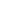 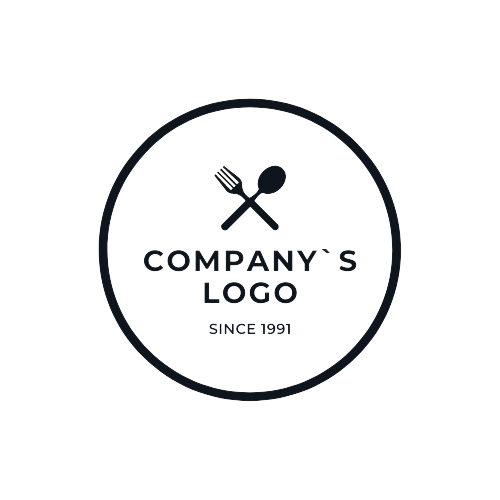 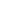 BILL TO:Company Name
Address
City
Country
Postal codeINVOICE #1234567890DATE01/01/2021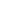 ITEMSDESCRIPTIONQUANTITYPRICETAXAMOUNT